ΕΛΛΗΝΙΚΗ ΔΗΜΟΚΡΑΤΙΑΠΑΝΕΠΙΣΤΗΜΙΟ ΠΕΛΟΠΟΝΝΗΣΟΥΣΧΟΛΗ ΑΝΘΡΩΠΙΣΤΙΚΩΝ ΕΠΙΣΤΗΜΩΝΚΑΙ ΠΟΛΙΤΙΣΜΙΚΩΝ ΣΠΟΥΔΩΝΤΜΗΜΑ ΦΙΛΟΛΟΓΙΑΣΠΡΟΓΡΑΜΜΑ ΜΕΤΑΠΤΥΧΙΑΚΩΝ ΣΠΟΥΔΩΝ (Π.Μ.Σ.)«Αρχαία και Νέα Ελληνική Φιλολογία»Κατεύθυνση: «Αρχαία Ελληνική Φιλολογία»Καλαμάτα, ……/……/20…Ο/Η Αιτών/ούσαΑριθμός πρωτοκόλλου:**Συμπληρώνεται από το  ΠΜΣΑΙΤΗΣΗ ΓΙΑ ΕΚΠΟΝΗΣΗ ΔΙΠΛΩΜΑΤΙΚΗΣ ΕΡΓΑΣΙΑΣΠΡΟΣ ΤΗΝ ΓΕΝΙΚΗ ΣΥΝΕΛΕΥΣΗ ΕΙΔΙΚΗΣ ΣΥΝΘΕΣΗΣ ΤΟΥ ΤΜΗΜΑΤΟΣ ΦΙΛΟΛΟΓΙΑΣ ΤΟΥ ΠΑΝΕΠΙΣΤΗΜΙΟΥ ΠΕΛΟΠΟΝΝΗΣΟΥ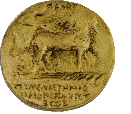 